Curriculum Map: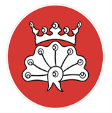 Where is Bath and how has it changed since 1066?     Spring 4 Millward ClassUse vocabulary to describe and define human and physical geographical features.Discuss: How has the area around the school changed over time and why?What significant changes have happened in Bath since 1066?What events, artefacts and historical figures from the time could you place on a timeline?What questions could you ask about the history and geography of Bath and what sources could you use? How can maps and fieldwork help me discover features of human and physical geography around Corsham and Bath?What do you like and dislike about Corsham and Bath and why?